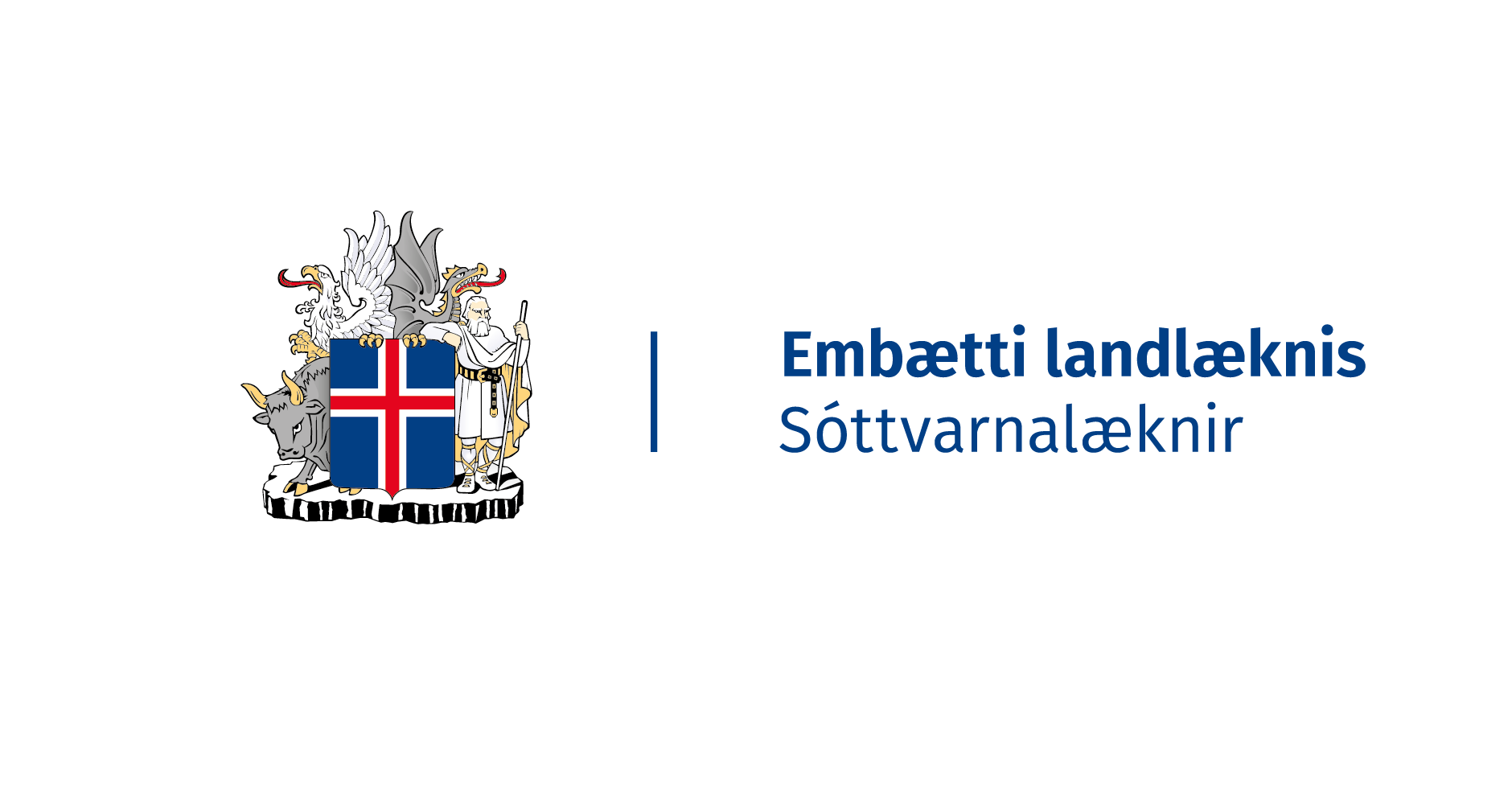 TilkynningarskyldirsjúkdómarTilkynningarskyldirsjúkdómarTilkynningarskyldirsjúkdómarTilkynningarskyldirsjúkdómarTilkynningarskyldirsjúkdómarTilkynningarskyldirsjúkdómarTilkynningarskyldirsjúkdómarTrúnaðarmálÍ samræmi við sóttvarnalög nr. 19/1997og reglugerð nr. 129/1999 með síðari breytingum.Í samræmi við sóttvarnalög nr. 19/1997og reglugerð nr. 129/1999 með síðari breytingum.Í samræmi við sóttvarnalög nr. 19/1997og reglugerð nr. 129/1999 með síðari breytingum.Í samræmi við sóttvarnalög nr. 19/1997og reglugerð nr. 129/1999 með síðari breytingum.Í samræmi við sóttvarnalög nr. 19/1997og reglugerð nr. 129/1999 með síðari breytingum.Í samræmi við sóttvarnalög nr. 19/1997og reglugerð nr. 129/1999 með síðari breytingum.Í samræmi við sóttvarnalög nr. 19/1997og reglugerð nr. 129/1999 með síðari breytingum.Nafn:      Nafn:      Nafn:      Nafn:      Nafn:      Nafn:      Kennitala:      Kennitala:      Kennitala:      Kennitala:      Kennitala:      Heimili:      Heimili:      Heimili:      Heimili:      Heimili:      Heimili:      Sveitarfélag:      Sveitarfélag:      Sveitarfélag:      Sveitarfélag:      Sveitarfélag:      Vinnustaður:      Vinnustaður:      Vinnustaður:      Vinnustaður:      Vinnustaður:      Vinnustaður:      Starf:      Starf:      Starf:      Starf:      Starf:      Innflytjandi:   já -  neiKyn:Kyn: karl -   kona 	
 kynsegin/annað karl -   kona 	
 kynsegin/annað karl -   kona 	
 kynsegin/annaðUpprunaland/ríkisfang:      Upprunaland/ríkisfang:      Upprunaland/ríkisfang:      Upprunaland/ríkisfang:      Upprunaland/ríkisfang:      Sjúkdómsgreining:  Klínísk greining (ákveðin eða grunuð)  -  Greining frá rannsóknarstofuSjúkdómsgreining:  Klínísk greining (ákveðin eða grunuð)  -  Greining frá rannsóknarstofuSjúkdómsgreining:  Klínísk greining (ákveðin eða grunuð)  -  Greining frá rannsóknarstofuSjúkdómsgreining:  Klínísk greining (ákveðin eða grunuð)  -  Greining frá rannsóknarstofuSjúkdómsgreining:  Klínísk greining (ákveðin eða grunuð)  -  Greining frá rannsóknarstofuSjúkdómsgreining:  Klínísk greining (ákveðin eða grunuð)  -  Greining frá rannsóknarstofuSjúkdómsgreining:  Klínísk greining (ákveðin eða grunuð)  -  Greining frá rannsóknarstofuSjúkdómsgreining:  Klínísk greining (ákveðin eða grunuð)  -  Greining frá rannsóknarstofuSjúkdómsgreining:  Klínísk greining (ákveðin eða grunuð)  -  Greining frá rannsóknarstofuSjúkdómsgreining:  Klínísk greining (ákveðin eða grunuð)  -  Greining frá rannsóknarstofuSjúkdómsgreining:  Klínísk greining (ákveðin eða grunuð)  -  Greining frá rannsóknarstofu Alnæmi (AIDS) Alnæmi (AIDS) Alnæmi (AIDS) Alnæmi (AIDS) Alnæmi (AIDS) Alnæmi (AIDS) Lifrarbólga B (bráð, viðvarandi) Lifrarbólga B (bráð, viðvarandi) Lifrarbólga B (bráð, viðvarandi) Lifrarbólga B (bráð, viðvarandi) Lifrarbólga B (bráð, viðvarandi) Bandormslirfusýki (cysticercosis) Bandormslirfusýki (cysticercosis) Bandormslirfusýki (cysticercosis) Bandormslirfusýki (cysticercosis) Bandormslirfusýki (cysticercosis) Bandormslirfusýki (cysticercosis) Lifrarbólga C Lifrarbólga C Lifrarbólga C Lifrarbólga C Lifrarbólga C Barnaveiki (diphtheria) * Barnaveiki (diphtheria) * Barnaveiki (diphtheria) * Barnaveiki (diphtheria) * Barnaveiki (diphtheria) * Barnaveiki (diphtheria) * Lifrarbólga D og E Lifrarbólga D og E Lifrarbólga D og E Lifrarbólga D og E Lifrarbólga D og E Beinbrunasótt (dengue) Beinbrunasótt (dengue) Beinbrunasótt (dengue) Beinbrunasótt (dengue) Beinbrunasótt (dengue) Beinbrunasótt (dengue) Listeríusýking Listeríusýking Listeríusýking Listeríusýking Listeríusýking Berklar *	 Lungnaberklar	 Önnur staðsetn. hvar? Berklar *	 Lungnaberklar	 Önnur staðsetn. hvar? Berklar *	 Lungnaberklar	 Önnur staðsetn. hvar? Berklar *	 Lungnaberklar	 Önnur staðsetn. hvar? Berklar *	 Lungnaberklar	 Önnur staðsetn. hvar? Berklar *	 Lungnaberklar	 Önnur staðsetn. hvar? Lömunarveiki (mænusótt, polio) * Lömunarveiki (mænusótt, polio) * Lömunarveiki (mænusótt, polio) * Lömunarveiki (mænusótt, polio) * Lömunarveiki (mænusótt, polio) * Blæðandi veiruhitasótt ** Blæðandi veiruhitasótt ** Blæðandi veiruhitasótt ** Blæðandi veiruhitasótt ** Blæðandi veiruhitasótt ** Blæðandi veiruhitasótt ** Meningókokkasjúkdómur, ífarandi * Meningókokkasjúkdómur, ífarandi * Meningókokkasjúkdómur, ífarandi * Meningókokkasjúkdómur, ífarandi * Meningókokkasjúkdómur, ífarandi * Bólusótt Bólusótt Bólusótt Bólusótt Bólusótt Bólusótt Miltisbrandur (anthrax)	 Miltisbrandur (anthrax)	 Miltisbrandur (anthrax)	 Miltisbrandur (anthrax)	 Miltisbrandur (anthrax)	 Bótúlismi Bótúlismi Bótúlismi Bótúlismi Bótúlismi Bótúlismi Mislingar * Mislingar * Mislingar * Mislingar * Mislingar * Bráð sjúkdómseinkenni af völdum eiturefna og geislavirkra efna Bráð sjúkdómseinkenni af völdum eiturefna og geislavirkra efna Bráð sjúkdómseinkenni af völdum eiturefna og geislavirkra efna Bráð sjúkdómseinkenni af völdum eiturefna og geislavirkra efna Bráð sjúkdómseinkenni af völdum eiturefna og geislavirkra efna Bráð sjúkdómseinkenni af völdum eiturefna og geislavirkra efna Mítilborin heilabólga (tick-borne viral encephalitis)	 Mítilborin heilabólga (tick-borne viral encephalitis)	 Mítilborin heilabólga (tick-borne viral encephalitis)	 Mítilborin heilabólga (tick-borne viral encephalitis)	 Mítilborin heilabólga (tick-borne viral encephalitis)	 Candida auris sýking Candida auris sýking Candida auris sýking Candida auris sýking Candida auris sýking Candida auris sýking MPX veirusýking (apabóla) MPX veirusýking (apabóla) MPX veirusýking (apabóla) MPX veirusýking (apabóla) MPX veirusýking (apabóla) Creutzfeldt Jakobs veiki/afbrigði Creutzfeldt Jakobs veiki/afbrigði Creutzfeldt Jakobs veiki/afbrigði Creutzfeldt Jakobs veiki/afbrigði Creutzfeldt Jakobs veiki/afbrigði Creutzfeldt Jakobs veiki/afbrigði Óvæntir atburðir sem ógnað geta heilsu manna og eru bráð ógn við lýðheilsu Óvæntir atburðir sem ógnað geta heilsu manna og eru bráð ógn við lýðheilsu Óvæntir atburðir sem ógnað geta heilsu manna og eru bráð ógn við lýðheilsu Óvæntir atburðir sem ógnað geta heilsu manna og eru bráð ógn við lýðheilsu Óvæntir atburðir sem ógnað geta heilsu manna og eru bráð ógn við lýðheilsu Enterohemorrhagisk E. coli sýking Enterohemorrhagisk E. coli sýking Enterohemorrhagisk E. coli sýking Enterohemorrhagisk E. coli sýking Enterohemorrhagisk E. coli sýking Enterohemorrhagisk E. coli sýking Óvæntir atburðir sem ógnað geta heilsu manna og eru bráð ógn við lýðheilsu Óvæntir atburðir sem ógnað geta heilsu manna og eru bráð ógn við lýðheilsu Óvæntir atburðir sem ógnað geta heilsu manna og eru bráð ógn við lýðheilsu Óvæntir atburðir sem ógnað geta heilsu manna og eru bráð ógn við lýðheilsu Óvæntir atburðir sem ógnað geta heilsu manna og eru bráð ógn við lýðheilsu Gulusótt  (Yellow fever) * Gulusótt  (Yellow fever) * Gulusótt  (Yellow fever) * Gulusótt  (Yellow fever) * Gulusótt  (Yellow fever) * Gulusótt  (Yellow fever) * Pneumókokkasýking, ífarandi: blóði lið beini heilah.	 Pneumókokkasýking, ífarandi: blóði lið beini heilah.	 Pneumókokkasýking, ífarandi: blóði lið beini heilah.	 Pneumókokkasýking, ífarandi: blóði lið beini heilah.	 Pneumókokkasýking, ífarandi: blóði lið beini heilah.	 Hemophilus influenzae sýking, ífarandi * Hemophilus influenzae sýking, ífarandi * Hemophilus influenzae sýking, ífarandi * Hemophilus influenzae sýking, ífarandi * Hemophilus influenzae sýking, ífarandi * Hemophilus influenzae sýking, ífarandi * Rauðir hundar * (einnig meðfæddir) Rauðir hundar * (einnig meðfæddir) Rauðir hundar * (einnig meðfæddir) Rauðir hundar * (einnig meðfæddir) Rauðir hundar * (einnig meðfæddir) Hettusótt * Hettusótt * Hettusótt * Hettusótt * Hettusótt * Hettusótt * Salmonellusýking Salmonellusýking Salmonellusýking Salmonellusýking Salmonellusýking Hérasótt (tularemia) Hérasótt (tularemia) Hérasótt (tularemia) Hérasótt (tularemia) Hérasótt (tularemia) Hérasótt (tularemia) Sárasótt Sárasótt Sárasótt Sárasótt Sárasótt HIV sýking (human immunodeficiency virus) HIV sýking (human immunodeficiency virus) HIV sýking (human immunodeficiency virus) HIV sýking (human immunodeficiency virus) HIV sýking (human immunodeficiency virus) HIV sýking (human immunodeficiency virus) Shígellusýking Shígellusýking Shígellusýking Shígellusýking Shígellusýking Holdsveiki Holdsveiki Holdsveiki Holdsveiki Holdsveiki Holdsveiki Stífkrampi (tetanus) * Stífkrampi (tetanus) * Stífkrampi (tetanus) * Stífkrampi (tetanus) * Stífkrampi (tetanus) * Huldusótt (Q-fever)	 Huldusótt (Q-fever)	 Huldusótt (Q-fever)	 Huldusótt (Q-fever)	 Huldusótt (Q-fever)	 Huldusótt (Q-fever)	 Streptókokkasýking, ífarandi (S. pyogenes) Streptókokkasýking, ífarandi (S. pyogenes) Streptókokkasýking, ífarandi (S. pyogenes) Streptókokkasýking, ífarandi (S. pyogenes) Streptókokkasýking, ífarandi (S. pyogenes) Hundaæði (Lyssaveirusýking) * Hundaæði (Lyssaveirusýking) * Hundaæði (Lyssaveirusýking) * Hundaæði (Lyssaveirusýking) * Hundaæði (Lyssaveirusýking) * Hundaæði (Lyssaveirusýking) * Sullaveiki Sullaveiki Sullaveiki Sullaveiki Sullaveiki Kampýlóbaktersýking		 Kampýlóbaktersýking		 Kampýlóbaktersýking		 Kampýlóbaktersýking		 Kampýlóbaktersýking		 Kampýlóbaktersýking		 Svarti dauði Svarti dauði Svarti dauði Svarti dauði Svarti dauði Kíghósti *	 Kíghósti *	 Kíghósti *	 Kíghósti *	 Kíghósti *	 Kíghósti *	 Sýkingar tengdar heilbrigðisþjónustu Sýkingar tengdar heilbrigðisþjónustu Sýkingar tengdar heilbrigðisþjónustu Sýkingar tengdar heilbrigðisþjónustu Sýkingar tengdar heilbrigðisþjónustu Klamydíusýking (Chlamydia trachomatis, þ.m.t. LGV/klamydíueitlafár) Klamydíusýking (Chlamydia trachomatis, þ.m.t. LGV/klamydíueitlafár) Klamydíusýking (Chlamydia trachomatis, þ.m.t. LGV/klamydíueitlafár) Klamydíusýking (Chlamydia trachomatis, þ.m.t. LGV/klamydíueitlafár) Klamydíusýking (Chlamydia trachomatis, þ.m.t. LGV/klamydíueitlafár) Klamydíusýking (Chlamydia trachomatis, þ.m.t. LGV/klamydíueitlafár) Taugasjúkdómur vegna borrelia burgdorferi (lyme neuroborreliosis) Taugasjúkdómur vegna borrelia burgdorferi (lyme neuroborreliosis) Taugasjúkdómur vegna borrelia burgdorferi (lyme neuroborreliosis) Taugasjúkdómur vegna borrelia burgdorferi (lyme neuroborreliosis) Taugasjúkdómur vegna borrelia burgdorferi (lyme neuroborreliosis) Kólera og kólerulíkar sýkingar (vibriosis og líkir sýkingavaldar) Kólera og kólerulíkar sýkingar (vibriosis og líkir sýkingavaldar) Kólera og kólerulíkar sýkingar (vibriosis og líkir sýkingavaldar) Kólera og kólerulíkar sýkingar (vibriosis og líkir sýkingavaldar) Kólera og kólerulíkar sýkingar (vibriosis og líkir sýkingavaldar) Kólera og kólerulíkar sýkingar (vibriosis og líkir sýkingavaldar) Toxóplasmasýking, meðfædd Toxóplasmasýking, meðfædd Toxóplasmasýking, meðfædd Toxóplasmasýking, meðfædd Toxóplasmasýking, meðfædd Kórónuveirur SARS-CoV, MERS Kórónuveirur SARS-CoV, MERS Kórónuveirur SARS-CoV, MERS Kórónuveirur SARS-CoV, MERS Kórónuveirur SARS-CoV, MERS Kórónuveirur SARS-CoV, MERS Tríkínusýking Tríkínusýking Tríkínusýking Tríkínusýking Tríkínusýking Legíónellusýking Legíónellusýking Legíónellusýking Legíónellusýking Legíónellusýking Legíónellusýking Zíkaveirusýking, áunnin eða meðfædd Zíkaveirusýking, áunnin eða meðfædd Zíkaveirusýking, áunnin eða meðfædd Zíkaveirusýking, áunnin eða meðfædd Zíkaveirusýking, áunnin eða meðfædd Lekandi (gonorrhea) Lekandi (gonorrhea) Lekandi (gonorrhea) Lekandi (gonorrhea) Lekandi (gonorrhea) Lekandi (gonorrhea) Öldusótt (brucellosis) Öldusótt (brucellosis) Öldusótt (brucellosis) Öldusótt (brucellosis) Öldusótt (brucellosis) Lifrarbólga A (bráð) Lifrarbólga A (bráð) Lifrarbólga A (bráð) Lifrarbólga A (bráð) Lifrarbólga A (bráð) Lifrarbólga A (bráð)* Bólusett gegn sjúkdómi fyrir veikindi   Já -  Nei -  Óþekkt.    ** Ebola, Marburg, Lassa, krímversk-kongósk veiruhitasótt. * Bólusett gegn sjúkdómi fyrir veikindi   Já -  Nei -  Óþekkt.    ** Ebola, Marburg, Lassa, krímversk-kongósk veiruhitasótt. * Bólusett gegn sjúkdómi fyrir veikindi   Já -  Nei -  Óþekkt.    ** Ebola, Marburg, Lassa, krímversk-kongósk veiruhitasótt. * Bólusett gegn sjúkdómi fyrir veikindi   Já -  Nei -  Óþekkt.    ** Ebola, Marburg, Lassa, krímversk-kongósk veiruhitasótt. * Bólusett gegn sjúkdómi fyrir veikindi   Já -  Nei -  Óþekkt.    ** Ebola, Marburg, Lassa, krímversk-kongósk veiruhitasótt. * Bólusett gegn sjúkdómi fyrir veikindi   Já -  Nei -  Óþekkt.    ** Ebola, Marburg, Lassa, krímversk-kongósk veiruhitasótt. * Bólusett gegn sjúkdómi fyrir veikindi   Já -  Nei -  Óþekkt.    ** Ebola, Marburg, Lassa, krímversk-kongósk veiruhitasótt. * Bólusett gegn sjúkdómi fyrir veikindi   Já -  Nei -  Óþekkt.    ** Ebola, Marburg, Lassa, krímversk-kongósk veiruhitasótt. * Bólusett gegn sjúkdómi fyrir veikindi   Já -  Nei -  Óþekkt.    ** Ebola, Marburg, Lassa, krímversk-kongósk veiruhitasótt. * Bólusett gegn sjúkdómi fyrir veikindi   Já -  Nei -  Óþekkt.    ** Ebola, Marburg, Lassa, krímversk-kongósk veiruhitasótt. * Bólusett gegn sjúkdómi fyrir veikindi   Já -  Nei -  Óþekkt.    ** Ebola, Marburg, Lassa, krímversk-kongósk veiruhitasótt. Tilkynningarskyldir sjúkdómar sem nægjanlegt er að tilkynna ef sjúklingur er lagður inn á sjúkrahús:Tilkynningarskyldir sjúkdómar sem nægjanlegt er að tilkynna ef sjúklingur er lagður inn á sjúkrahús:Tilkynningarskyldir sjúkdómar sem nægjanlegt er að tilkynna ef sjúklingur er lagður inn á sjúkrahús:Tilkynningarskyldir sjúkdómar sem nægjanlegt er að tilkynna ef sjúklingur er lagður inn á sjúkrahús:Tilkynningarskyldir sjúkdómar sem nægjanlegt er að tilkynna ef sjúklingur er lagður inn á sjúkrahús:Tilkynningarskyldir sjúkdómar sem nægjanlegt er að tilkynna ef sjúklingur er lagður inn á sjúkrahús:Tilkynningarskyldir sjúkdómar sem nægjanlegt er að tilkynna ef sjúklingur er lagður inn á sjúkrahús:Tilkynningarskyldir sjúkdómar sem nægjanlegt er að tilkynna ef sjúklingur er lagður inn á sjúkrahús:Tilkynningarskyldir sjúkdómar sem nægjanlegt er að tilkynna ef sjúklingur er lagður inn á sjúkrahús:Tilkynningarskyldir sjúkdómar sem nægjanlegt er að tilkynna ef sjúklingur er lagður inn á sjúkrahús:Tilkynningarskyldir sjúkdómar sem nægjanlegt er að tilkynna ef sjúklingur er lagður inn á sjúkrahús: Hlaupabóla (Varicella-Zoster) * Hlaupabóla (Varicella-Zoster) * Hlaupabóla (Varicella-Zoster) * Hlaupabóla (Varicella-Zoster) * Ristill (herpes zoster) Ristill (herpes zoster) Ristill (herpes zoster) Rótaveirusýking Rótaveirusýking Rótaveirusýking RótaveirusýkingTilkynningarskyldir sjúkdómar sem nægjanlegt er að rannsóknarstofur tilkynna til sóttvarnalæknis:Tilkynningarskyldir sjúkdómar sem nægjanlegt er að rannsóknarstofur tilkynna til sóttvarnalæknis:Tilkynningarskyldir sjúkdómar sem nægjanlegt er að rannsóknarstofur tilkynna til sóttvarnalæknis:Tilkynningarskyldir sjúkdómar sem nægjanlegt er að rannsóknarstofur tilkynna til sóttvarnalæknis:Tilkynningarskyldir sjúkdómar sem nægjanlegt er að rannsóknarstofur tilkynna til sóttvarnalæknis:Tilkynningarskyldir sjúkdómar sem nægjanlegt er að rannsóknarstofur tilkynna til sóttvarnalæknis:Tilkynningarskyldir sjúkdómar sem nægjanlegt er að rannsóknarstofur tilkynna til sóttvarnalæknis:Tilkynningarskyldir sjúkdómar sem nægjanlegt er að rannsóknarstofur tilkynna til sóttvarnalæknis:Tilkynningarskyldir sjúkdómar sem nægjanlegt er að rannsóknarstofur tilkynna til sóttvarnalæknis:Tilkynningarskyldir sjúkdómar sem nægjanlegt er að rannsóknarstofur tilkynna til sóttvarnalæknis:Tilkynningarskyldir sjúkdómar sem nægjanlegt er að rannsóknarstofur tilkynna til sóttvarnalæknis:Breiðvirkir betalaktamasamyndandi sýklar (BBL)Breiðvirkir betalaktamasamyndandi sýklar (BBL)Breiðvirkir betalaktamasamyndandi sýklar (BBL)Breiðvirkir betalaktamasamyndandi sýklar (BBL)Breiðvirkir betalaktamasamyndandi sýklar (BBL)Kórónuveira SARS-CoV-2Kórónuveira SARS-CoV-2Kórónuveira SARS-CoV-2RS-veirusýkingRS-veirusýkingRS-veirusýkingChikungunya veirusýkingChikungunya veirusýkingChikungunya veirusýkingChikungunya veirusýkingChikungunya veirusýkingLaunsporasýking (cryptósporidium)Launsporasýking (cryptósporidium)Launsporasýking (cryptósporidium)Taugaveiki/taugaveikibróðirTaugaveiki/taugaveikibróðirTaugaveiki/taugaveikibróðirGiardíasýkingGiardíasýkingGiardíasýkingGiardíasýkingGiardíasýkingMalaríaMalaríaMalaríaVancómýcin ónæmir enterókokkar (VRE)Vancómýcin ónæmir enterókokkar (VRE)Vancómýcin ónæmir enterókokkar (VRE)InflúensaInflúensaInflúensaInflúensaInflúensaMeticillín ónæmur St. aureus (Mósa)Meticillín ónæmur St. aureus (Mósa)Meticillín ónæmur St. aureus (Mósa)VesturnílarveirusóttVesturnílarveirusóttVesturnílarveirusóttHvenær smitaður (ef þekkt):      Hvenær smitaður (ef þekkt):      Hvenær smitaður (ef þekkt):      Hvenær smitaður (ef þekkt):      Hvenær smitaður (ef þekkt):      Hvenær smitaður (ef þekkt):      Hvar smitaður (land/borg) (ef þekkt):      Hvar smitaður (land/borg) (ef þekkt):      Hvar smitaður (land/borg) (ef þekkt):      Hvar smitaður (land/borg) (ef þekkt):      Hvar smitaður (land/borg) (ef þekkt):      Fleiri sjúkdómstilfelli:    Já -  Nei -  ÓþekktFleiri sjúkdómstilfelli:    Já -  Nei -  ÓþekktFleiri sjúkdómstilfelli:    Já -  Nei -  ÓþekktFleiri sjúkdómstilfelli:    Já -  Nei -  ÓþekktFleiri sjúkdómstilfelli:    Já -  Nei -  ÓþekktFleiri sjúkdómstilfelli:    Já -  Nei -  ÓþekktSmitleið (ef þekkt):      Smitleið (ef þekkt):      Smitleið (ef þekkt):      Smitleið (ef þekkt):      Smitleið (ef þekkt):      Rakning smits gerð:   Já -  Vísað á göngudeild -  Nei Rakning smits gerð:   Já -  Vísað á göngudeild -  Nei Rakning smits gerð:   Já -  Vísað á göngudeild -  Nei Rakning smits gerð:   Já -  Vísað á göngudeild -  Nei Rakning smits gerð:   Já -  Vísað á göngudeild -  Nei Rakning smits gerð:   Já -  Vísað á göngudeild -  Nei Samband haft við heilbrigðisfulltrúa (ef um matarsýkingu er að ræða):   Já -  NeiSamband haft við heilbrigðisfulltrúa (ef um matarsýkingu er að ræða):   Já -  NeiSamband haft við heilbrigðisfulltrúa (ef um matarsýkingu er að ræða):   Já -  NeiSamband haft við heilbrigðisfulltrúa (ef um matarsýkingu er að ræða):   Já -  NeiSamband haft við heilbrigðisfulltrúa (ef um matarsýkingu er að ræða):   Já -  NeiAthugasemdirAthugasemdirAthugasemdirAthugasemdirAthugasemdirAthugasemdirAthugasemdirAthugasemdirAthugasemdirAthugasemdirAthugasemdirLæknir sem upplýsingar veitirLæknir sem upplýsingar veitirLæknir sem upplýsingar veitirLæknir sem upplýsingar veitirLæknir sem upplýsingar veitirLæknir sem upplýsingar veitirLæknir sem upplýsingar veitirLæknir sem upplýsingar veitirLæknir sem upplýsingar veitirLæknir sem upplýsingar veitirLæknir sem upplýsingar veitirNafn:       Nafn:       Nafn:       Nafn:       Nafn:       Nafn:       Læknisnúmer:      Læknisnúmer:      Læknisnúmer:      Læknisnúmer:      Læknisnúmer:      Stofnun/Staður:      Stofnun/Staður:      Stofnun/Staður:      Stofnun/Staður:      Stofnun/Staður:      Stofnun/Staður:      Dagsetning:        	Dagsetning:        	Dagsetning:        	Dagsetning:        	Dagsetning:        	